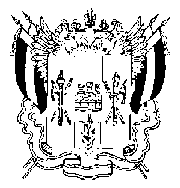 ТЕРРИТОРИАЛЬНАЯ ИЗБИРАТЕЛЬНАЯ КОМИССИЯГ. ТАГАНРОГАПОСТАНОВЛЕНИЕ23 июня 2017г.									        №  41- 1г. ТаганрогО порядке приема документов, представляемых в Территориальную избирательную комиссию города Таганрога кандидатами, уполномоченными представителями избирательных объединений для уведомления о выдвижении и регистрации кандидатов в депутаты Городской Думы города Таганрога.В соответствии со статьями 25, 26 Федерального закона «Об основных гарантиях избирательных прав и права на участие в референдуме граждан Российской Федерации», статьей 16,17 Областного закона «О выборах и референдумах в Ростовской области», Методическими рекомендациями по вопросам, связанным с выдвижением и регистрацией кандидатов, списков кандидатов на выборах в органы государственной власти субъектов Российской Федерации и органы местного самоуправления, утвержденными постановлением ЦИК России от 11.06.2014 №235/1486-6, Методическими рекомендациями по приему и проверке подписных листов с подписями избирателей в поддержку выдвижения (самовыдвижения) кандидатов на выборах, проводимых в субъектах Российской Федерации, утвержденными постановлением ЦИК России от 13.06.2012 № 128/986-6, на основании постановления ТИК от 28.04.17 № 37-1 «О возложении полномочий окружных избирательных комиссий по дополнительным выборам депутатов Городской Думы города Таганрога шестого созыва по одномандатным избирательным округам № 2, № 4 и № 23 на Территориальную избирательную комиссию города Таганрога», постановления Избирательной комиссии Ростовской области от 25.05.2017г № 170-16 «О согласовании  возложения полномочий окружных избирательных комиссий по дополнительным выборам депутатов по выборам депутатов Городской Думы города Таганрога шестого созыва по одномандатным избирательным округам№ 2, №4 и №23 на Территориальную избирательную комиссию города Таганрога» Территориальная избирательная комиссия постановляет:Утвердить Порядок приема документов, представляемых кандидатами, уполномоченными представителями избирательных объединений, в Территориальную избирательную комиссию города Таганрога на выборах депутатов Городской Думы города Таганрога (Приложение).
2. Разместить настоящее постановление на сайте Территориальной избирательной комиссии города Таганрога в информационно-телекоммуникационной сети «Интернет».
Контроль за выполнением настоящего постановления возложить на секретаря Территориальной избирательной комиссии города Таганрога Т.А. Токареву.Председатель комиссии						М.А. ДмитриевСекретарь комиссии							Т.А. Токарева 